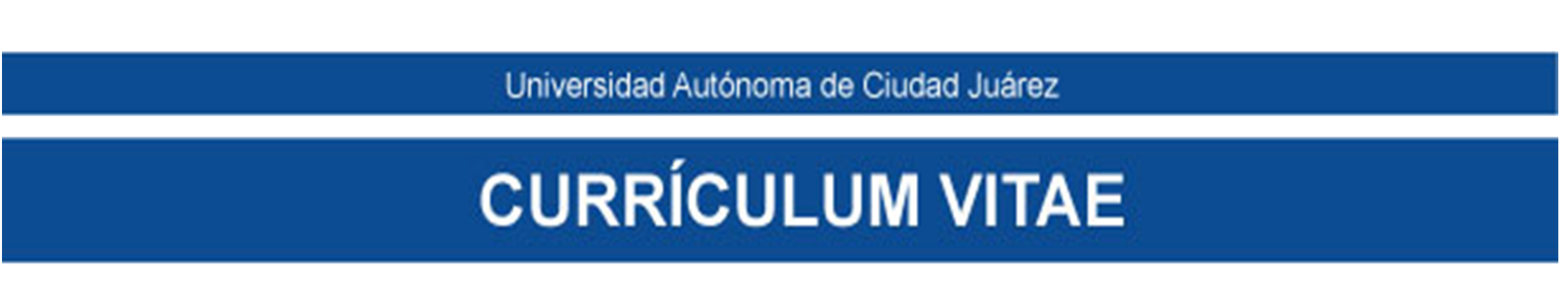 NOMBRE COMPLETO: ________________________________________________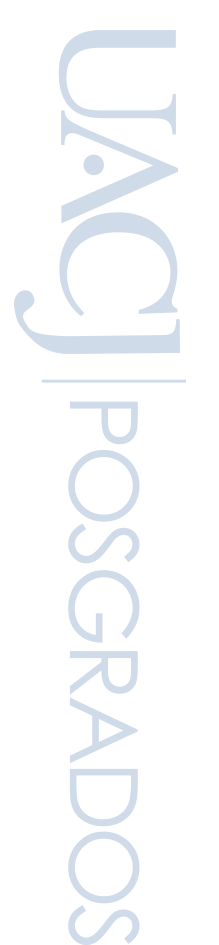 DATOS PERSONALESDATOS PERSONALES Lugar y fecha de nacimiento Nacionalidad y calidad migratoria (si es el caso) Sexo Estado civil Registro Federal de Contribuyentes (México) CURP (solo mexicanos) Dirección particular<calle num. Ext y num. int>, <colonia>, <código postal>, <ciudad>,<estado>  Teléfono Correo electrónicoDATOS ACADÉMICOSDATOS ACADÉMICOSDATOS ACADÉMICOSDATOS ACADÉMICOSDATOS ACADÉMICOSDATOS ACADÉMICOSDATOS ACADÉMICOSDATOS ACADÉMICOSNivelNombre de los EstudiosNombre de los EstudiosInstitución otorganteInstitución otorganteInstitución otorganteAño de obtención del grado Año de obtención del grado Licenciaturanombre de los estudiosnombre de los estudiosinstitucióninstitucióninstituciónañoañoMaestríanombre de los estudiosnombre de los estudiosinstitucióninstitucióninstituciónañoañoDoctoradonombre de los estudiosnombre de los estudiosinstitucióninstitucióninstituciónañoañoOtrosnombre de los estudiosnombre de los estudiosinstitucióninstitucióninstituciónañoañoTítulo de las tesis presentadaTítulo de las tesis presentadaTítulo de las tesis presentadaTítulo de las tesis presentadaTítulo de las tesis presentadaTítulo de las tesis presentadaTítulo de las tesis presentadaTítulo de las tesis presentadaTítulo de las tesis presentadaFecha del examen profesionalFecha del examen profesionalFecha del examen profesionalFecha del examen profesionalFecha del examen profesionalFecha del examen profesionalIdioma(s) que conoce y nivel de este conocimiento (traduce, habla y escribe)Idioma(s) que conoce y nivel de este conocimiento (traduce, habla y escribe)IdiomaIdiomaEscritura  Habla   Habla LecturaIdioma(s) que conoce y nivel de este conocimiento (traduce, habla y escribe)Idioma(s) que conoce y nivel de este conocimiento (traduce, habla y escribe)%%%%Idioma(s) que conoce y nivel de este conocimiento (traduce, habla y escribe)Idioma(s) que conoce y nivel de este conocimiento (traduce, habla y escribe)%%%%Idioma(s) que conoce y nivel de este conocimiento (traduce, habla y escribe)Idioma(s) que conoce y nivel de este conocimiento (traduce, habla y escribe)%%%%EXPERIENCIA LABORALEXPERIENCIA LABORALTipo de nombramiento o de puesto o tipo de actividadInstituciónCiudad, país y períodoTipo de nombramiento o de puesto o tipo de actividadInstituciónCiudad, país y períodoPUBLICACIONES CONGRESOS Y ESTANCIAS DE INVESTIGACIÓNDISTINCIONESDISTINCIONESTipo de reconocimiento, institución otorgante y fechaTipo de reconocimiento, institución otorgante y fechaTipo de reconocimiento, institución otorgante y fechaCURSOS EN SU FORMACIÓNCURSOS EN SU FORMACIÓNTIPO Y NOMBRE FECHA